Supplementary Data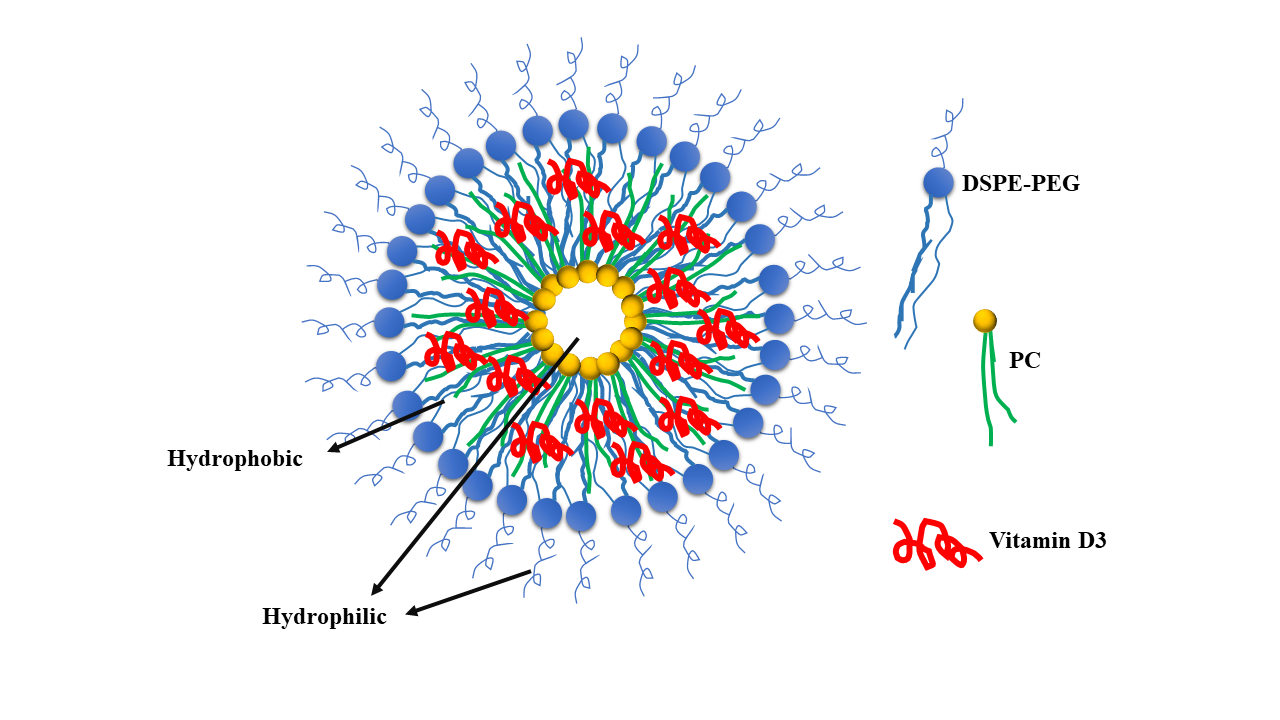 Supplementary Figure 1. Schematic diagram of vitamin D nanoparticle delivery system. The liposome-based nanoparticles constructed from vitamin D3, L-a-phosphatidylcholine (PC), and 1,2-Distearoyl-sn-glycero-3-phosphoethanolamine-N-[amino-(polyethylene glycol)2000] (DSPE-PEG) at a 5 :10 :1 weight ratio.Supplementary Figure 2. Control nanoliposomes do not attenuate transforming growth factor 𝛽 (TGF- 𝛽）effect in vitro. (A) The western blot analysis showed that nanoliposomes (NPs only) didn’t induced EMT process of MCs. (B) Normalized data of protein levels of E-cadherin and Snail (mean ± SD, n=3). A 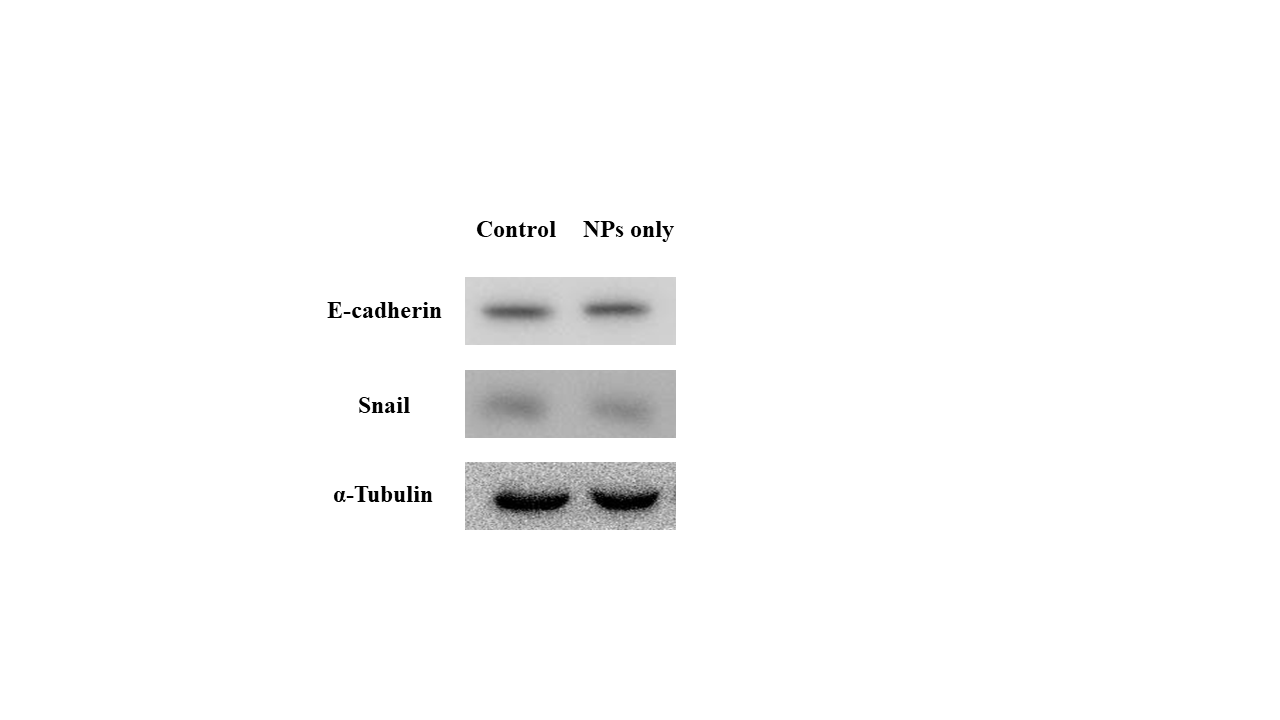 B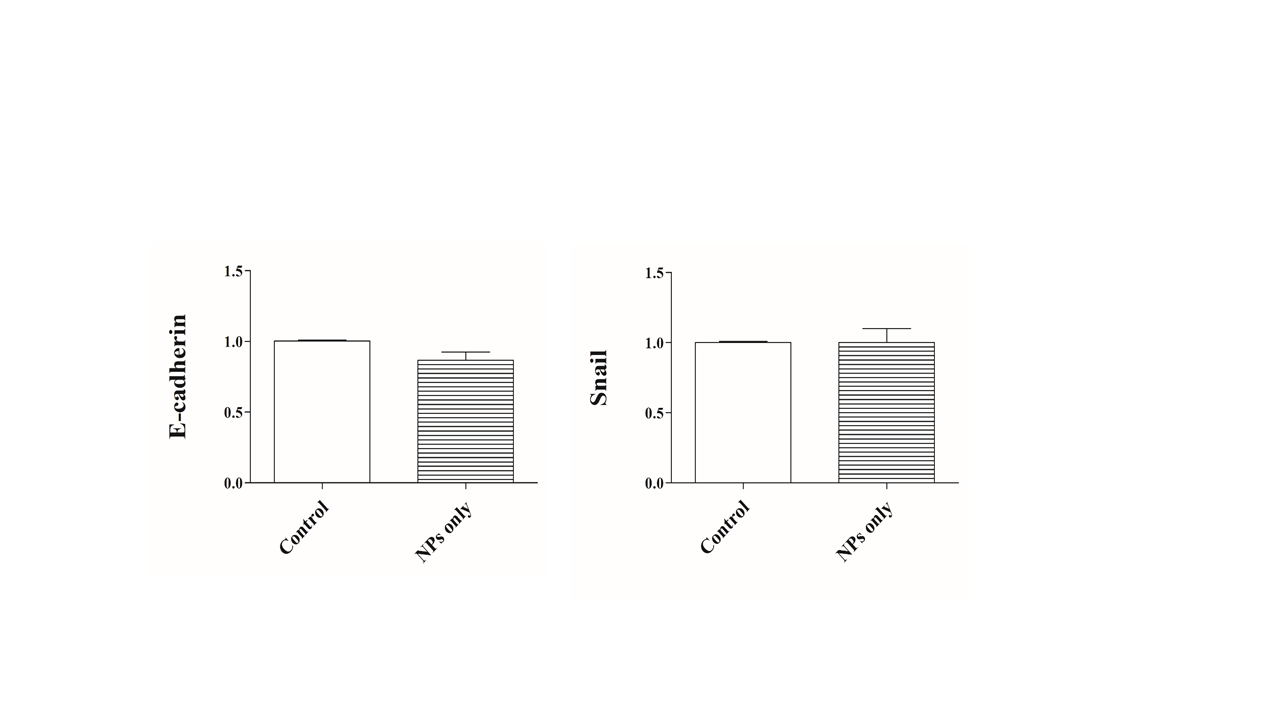 